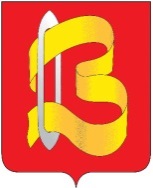 Ивановская областьКонтрольно-счетная комиссияГородского округа Вичугаул. 50 лет Октября, д.19, офис 302, 312, г. Вичуга, Ивановская область, 155331Тел (49354) 3-01-85, 3-01-84 Е-mail: kskgovichuga@mail.ruОКПО 37338107, ОГРН 1123701000697, ИНН/КПП 3701047637/370101001 21.01.2020г.ЗАКЛЮЧЕНИЕ на  проект  решения  городской  Думы городского округа Вичуга № 2 «О внесении изменений в решение городской Думы городского округа Вичуга от 20.12.2019г. № 74 «О бюджете городского округа Вичуга на 2020 год и на плановый период 2021 и 2022 годов»Настоящее заключение Контрольно-счетной комиссии городского округа Вичуга на проект решения, подготовлено на основании норм и положений Бюджетного кодекса Российской Федерации, Положения о бюджетном процессе в городском округе Вичуга, Положения о контрольно-счетной комиссии городского округа Вичуга. Контрольно-счётная комиссия городского округа Вичуга, рассмотрев представленный проект Решения  городской  Думы городского округа Вичуга,  № 2  «О внесении   изменений  в  решение  городской  Думы  городского  округа Вичуга от 20.12.2019г. № 74 «О бюджете городского округа Вичуга на 2020 год и на плановый период 2021 и 2022г., сообщает следующее.      1.  Проектом решения предусматриваются изменения основных характеристик бюджета на 2020 год. Анализ изменений приведен в таблице:Как видно из таблицы, проектом решения в 2020 году увеличен общий объем и доходов,  и расходов местного бюджета. 2.        Изменение доходной части бюджета городского округа Вичуга :План по собственным доходам увеличивается на  сумму 560 008 руб. 49 коп. по доходам от уплаты акцизов на основании представленного главным администратором доходов УФК по Ивановской области уточненного прогноза поступлений.           Доходная часть бюджета увеличивается в 2020 году  в части безвозмездных поступлений на сумму 15 824 009 руб. 75 коп., а именно увеличиваются:           -  дотации  на  сумму 2 170 950,00 руб.;           - субсидии на сумму 12 192 837 руб. 61 коп.;           -  субвенции на сумму  1 460 222 руб. 14 коп.      1.  Проектом решения предусматриваются изменения основных характеристик бюджета на 2021 год. Анализ изменений приведен в таблице:Как видно из таблицы, проектом решения в 2021 году увеличен общий объем и доходов,  и расходов местного бюджета. 2.        Изменение доходной части бюджета городского округа Вичуга :План по собственным доходам увеличивается на общую сумму 18 422 465 руб.    10 коп., в том числе: - по доходам от уплаты  акцизов,  на сумму 369 365руб 10коп.;-  от перечисления части прибыли муниципальных учреждений на сумму   4 000 000,00 руб.;- от продажи имущества на сумму 12 000 000,00 руб.;- от продажи земельных участков на сумму 2 053 100,00 руб.           Доходная часть бюджета уменьшается в 2021 году  в части безвозмездных поступлений на сумму 15 824 790,00 руб., а именно  по безвозмездным поступлениям вносятся следующие изменения:- субсидии на организацию двухразового питания в лагерях дневного пребывания увеличивается на сумму 76 230,00 руб.; - субвенции увеличиваются на сумму 2 152 080,00 руб.;- дотации уменьшаются на сумму 18 053 100,00 руб.      1.  Проектом решения предусматриваются изменения основных характеристик бюджета на 2022 год. Анализ изменений приведен в таблице:Как видно из таблицы, проектом решения в 2022 году увеличен общий объем и доходов,  и расходов местного бюджета. 2 План по собственным доходам увеличивается на общую сумму 14 766 269руб.    29 коп., в том числе: - по доходам от уплаты  акцизов,  на сумму 732 369руб 29коп.;-  от перечисления части прибыли муниципальных учреждений на сумму    3 108 500,00 руб.;- от продажи имущества на сумму 9 328 000,00 руб.;- от продажи земельных участков на сумму 1 597 400,00 руб.           Доходная часть бюджета уменьшается в 2022 году  в части безвозмездных поступлений на сумму 11 515 928,00 руб., а именно  по безвозмездным поступлениям вносятся следующие изменения:- субсидии на организацию двухразового питания в лагерях дневного пребывания увеличивается на сумму 76 230,00 руб.; - субвенции увеличиваются на сумму 2 441 742,00 руб.;- дотация на выравнивание бюджетной обеспеченности уменьшается на сумму 14 033 900,00 руб.       3.      Проект решения предусматривает изменения объема расходов.      Расходы бюджета  2020г. увеличиваются   на сумму  16 955 475,25руб., в том числе:          Как видно из таблицы, в 2020 году по 4-м  из 14-ти муниципальных программ вносится  увеличение    плана расходов.3.           Проект решения предусматривает увеличение объема расходов на 2021 год в          сумме     2 653 264,61 руб., в том числе:3.          Проект решения предусматривает увеличение объема расходов на 2022 год в           сумме     3 305 554 40 руб., в том числе:	Увеличение  плановых  показателей бюджета на 2020г. и плановый период 2021 и 2022 годов  в расходной части превышает  изменения доходной части бюджета, что влечет за собой увеличение дефицита бюджета.Контрольно-счетная комиссия городского округа Вичуга отмечает, что представленный проект Решения городской Думы городского округа Вичуга № 2» О внесении изменений в решение городской Думы городского округа Вичуга шестого созыва от 20.12.2019г. № 74 «О бюджете городского округа Вичуга на 2020 год и на плановый период 2021-2022 годов» соответствует нормам и положениям Бюджетного Кодекса Российской Федерациии направлен на  сохранение сбалансированности  и платежеспособности бюджета, обеспечение в полном объеме обязательств по первоочередным расходам и недопущение роста кредиторской задолженности.Председатель Контрольно-счетной Комиссии городского округа Вичуга:                 		                   О.В. СтрелковаИсполнитель Карасева Л.СТел: 3-01-85Показатели  ДОХОДЫ, из них:  ДОХОДЫ, из них:  ДОХОДЫ, из них: РАСХОДЫ, из них: РАСХОДЫ, из них:ДЕФИЦИТ (-)ПРОФИЦИТ (+)ВСЕГОналоговые и неналоговые доходыбезвозмездные поступленияВСЕГОРасходы на обслуживание государственного долгаСогласно решения № 74 от 20.12.2019г:Согласно решения № 74 от 20.12.2019г:Согласно решения № 74 от 20.12.2019г:Согласно решения № 74 от 20.12.2019г:Согласно решения № 74 от 20.12.2019г:Согласно решения № 74 от 20.12.2019г:Согласно решения № 74 от 20.12.2019г:2020 год520 752 078,49137703 984,89383 048 093,60529 204 584,092 961 000-8 452 505,60Согласно проекта решения № 2 :Согласно проекта решения № 2 :Согласно проекта решения № 2 :Согласно проекта решения № 2 :Согласно проекта решения № 2 :Согласно проекта решения № 2 :Согласно проекта решения № 2 :2020 год537136096,73138263993,39398 872 103,34546 160 059,342 961 000-9 023 962,61ИзмененияИзмененияИзмененияИзмененияИзмененияИзмененияИзменения2020 год+16 384 018,24(+3,15%)+560 008,50(+0,4%)+15 824 009,74(+4,13%)+16 955 475,25(+3,2%)---+571 457,01(+6,76%)Показатели  ДОХОДЫ, из них:  ДОХОДЫ, из них:  ДОХОДЫ, из них: РАСХОДЫ, из них: РАСХОДЫ, из них:ДЕФИЦИТ (-)ПРОФИЦИТ (+)ВСЕГОналоговые и неналоговые доходыбезвозмездные поступленияВСЕГОРасходы на обслуживание государственного долгаСогласно решения № 74 от 20.12.2019г:Согласно решения № 74 от 20.12.2019г:Согласно решения № 74 от 20.12.2019г:Согласно решения № 74 от 20.12.2019г:Согласно решения № 74 от 20.12.2019г:Согласно решения № 74 от 20.12.2019г:Согласно решения № 74 от 20.12.2019г:2021 год444 497 209,17128 115 785,81316 381 423,36457 308 125,782 721 159-12 810 916,61Согласно проекта решения № 2 :Согласно проекта решения № 2 :Согласно проекта решения № 2 :Согласно проекта решения № 2 :Согласно проекта решения № 2 :Согласно проекта решения № 2 :Согласно проекта решения № 2 :2021 год447094884,27146538250,91300 556 633,36459 961 390,392 721 159-12 866 506,12ИзмененияИзмененияИзмененияИзмененияИзмененияИзмененияИзменения2021 год+2 597 675,10(+0,58%)+ 18422465,10( +14,38%)-15 824 790,00(-5,0%)+2 653 264,61(+0,58%)----+55 589,51(+0,43%)Показатели  ДОХОДЫ, из них:  ДОХОДЫ, из них:  ДОХОДЫ, из них: РАСХОДЫ, из них: РАСХОДЫ, из них:ДЕФИЦИТ (-)ПРОФИЦИТ (+)ВСЕГОналоговые и неналоговые доходыбезвозмездные поступленияВСЕГОРасходы на обслуживание государственного долгаСогласно решения № 74 от 20.12.2019г:Согласно решения № 74 от 20.12.2019г:Согласно решения № 74 от 20.12.2019г:Согласно решения № 74 от 20.12.2019г:Согласно решения № 74 от 20.12.2019г:Согласно решения № 74 от 20.12.2019г:Согласно решения № 74 от 20.12.2019г:2022 год445 033 854,17128 898 085,81316 135 768,36457 922 022,742 540 538-12 888 168,572022 год448 284 195,46143 664 355,10304 619 840,36461 227 577,142 540 538-12 943 381,68ИзмененияИзмененияИзмененияИзмененияИзмененияИзмененияИзменения2022 год+3 250 341,29(+0,73%)+14 766 269,29(+11,46%)- 11 515 928,0(-3,64%)+3 305 554,40(+0,72%)----+55 213,11(+0,43%)Наименование показателяИзменения, предлагаемые проектом решения2019 годИзменения, предлагаемые проектом решения2019 годМуниципальная программа «Развитие системы образования городского округа Вичуга» Предусматривается увеличение расходов  на сумму  9 054 844,22руб.Подпрограмма "Развитие дошкольного образования детей" + 966 371,00 руб.;Подпрограмма " Развитие общего образования» + 3 697 306,33 руб. Подпрограмма "Организация отдыха детей в каникулярное время в образовательных организациях"+ 87 172,11 руб.;Подпрограмма "Развитие дополнительного образования в сфере физической культуры и спорта" +41 350,00руб.;Подпрограмма "Развитие дополнительное образование в сфере культуры и искусства» - «минус» 259 749,47 руб.;Подпрограмма "Предоставление мер социальной поддержки в сфере образования" + 4522 394,25Муниципальная программа «Развитие культуры городского округа Вичуга»Предусматривается уменьшение расходов на сумму  406 555,79 руб.Подпрограмма "Организация культурного досуга и отдыха населения" + 71 625,26 руб.;  Подпрограмма "Библиотечно-информационное обслуживание населения" «минус» -449 411,58руб.;Подпрограмма «Музейно-выставочная деятельность» «минус» -28 769,47 руб.       Муниципальная программа «Совершенствование системы местного самоуправления городского округа Вичуга»Предусматривается увеличение расходов на сумму 750,99руб.Подпрограмма "Обеспечение деятельности администрации городского округа Вичуга, её отраслевых (функциональных) органов, структурных подразделений  и муниципальных казённых учреждений, обеспечивающих деятельность администрации городского округа Вичуга" + 750,99 руб.Муниципальная программа «Обеспечение доступным и комфортным  жильем, объектами инженерной инфраструктуры и услугами жилищно-коммунального хозяйства населения городского округа Вичуга»Предусматривается уменьшение расходов на сумму 2 146 914,00 руб.       Подпрограмма  «Предоставление жилых помещений детям-сиротам и детям, оставшимся без попечения родителей, лицам из их числа по договорам найма специализированных помещений» - «минус» 2 146 914,00 руб.Муниципальная программа"Развитие транспортной системы в городском округе Вичуга"Предусматривается увеличение расходов на сумму 560 008,49 руб.Подпрограмма "Ремонт автомобильных дорог общего пользования местного значения, придомовых территорий многоквартирных домов и проездов к придомовым территориям многоквартирных домов" + 560 008,49 руб.;Муниципальная программа "Благоустройство городского округа Вичуга"Предусматривается увеличение расходов на сумму 513 361,65 руб.     Подпрограмма "Наружное освещение" + 417 000,00 руб. Подпрограмма «Благоустройство территорий общего пользования» + 96 361,65 руб.ИТОГО, программные расходы 7 575 495,56руб.Непрограммные расходыПредусматривается увеличение расходов на сумму 9 379 979,69 руб.   Составление списков кандидатов в присяжные заседатели федеральных судов общей юрисдикции в Российской Федерации (о. б.) – «минус» 1 776,00 руб.;Расходы за оказанные специальные юридические услуги (м. б.)+124 000,00 руб.;Расходы на укрепление материально- технической базы муниципальных образовательных организаций Ивановской области в рамках иных непрограммных мероприятий по наказам избирателей депутатам Ивановской областной Думы (о. б.)  + 350 000,00 руб.;Расходы на укрепление материально- технической базы муниципальных образовательных организаций Ивановской области в рамках иных непрограммных мероприятий по наказам избирателей депутатам Ивановской областной Думы (м. б.)  + 18 421,05 руб.;Расходы на укрепление материально- технической базы муниципальных образовательных организаций Ивановской области в рамках иных непрограммных мероприятий по наказам избирателей депутатам Ивановской областной Думы (м. б.) + 71 578,95 руб.;Расходы на укрепление материально- технической базы муниципальных учреждений культуры Ивановской области в рамках иных непрограммных мероприятий по наказам избирателей депутатам Ивановской областной Думы (о. б.) + 8 000 000,00 руб.;Расходы на укрепление материально- технической базы муниципальных учреждений культуры Ивановской области в рамках иных непрограммных мероприятий по наказам избирателей депутатам Ивановской областной Думы (м. б.)  +421 052,63 руб.;Расходы на благоустройство в рамках иных непрограммных мероприятий по наказам избирателей депутатам Ивановской областной Думы (о. б.)  +150 000,00 руб.;Расходы на благоустройство в рамках иных непрограммных мероприятий по наказам избирателей депутатам Ивановской областной Думы (м. б.)  + 7 894,74 руб.;Расходы на содержание автомобильных дорог в рамках иных непрограммных мероприятий по наказам избирателей депутатам Ивановской областной Думы (о. б.)  +200 000,00 руб.;Расходы на содержание автомобильных дорог в рамках иных непрограммных мероприятий по наказам избирателей депутатам Ивановской областной Думы (м. б.)  +10 526,32 руб.;Обеспечение деятельности аппарата городской Думы городского округа Вичуга (м. б)+ 28 282,00 руб. ( для увеличения з/платы водителя городской Думы (по итогам специальной оценки условий труда и внесением изменений в Положение о системе оплаты труда).ВСЕГО+ 16 955 475,25Наименование показателяИзменения, предлагаемые проектом решения2019 годИзменения, предлагаемые проектом решения2019 годМуниципальная программа «Развитие системы образования городского округа Вичуга» Предусматривается увеличение расходов  на сумму  + 110 467,51руб.Подпрограмма " Развитие общего образования» + 23 295,40 руб. Подпрограмма "Организация отдыха детей в каникулярное время в образовательных организациях"+ 87 172,11 руб.;Муниципальная программа «Обеспечение доступным и комфортным  жильем, объектами инженерной инфраструктуры и услугами жилищно-коммунального хозяйства населения городского округа Вичуга»Предусматривается увеличение расходов на сумму 2 146 914,00 руб.       Подпрограмма  «Предоставление жилых помещений детям-сиротам и детям, оставшимся без попечения родителей, лицам из их числа по договорам найма специализированных помещений» + 2 146 914,00 руб.Муниципальная программа"Развитие транспортной системы в городском округе Вичуга"Предусматривается увеличение расходов на сумму 369 365,10 руб.Подпрограмма "Ремонт автомобильных дорог общего пользования местного значения, придомовых территорий многоквартирных домов и проездов к придомовым территориям многоквартирных домов" + 369 365,10 руб.;ИТОГО, программные расходы 2 626 746,61руб.Непрограммные расходыПредусматривается увеличение расходов на сумму 26 518,00 руб.   Составление списков кандидатов в присяжные заседатели федеральных судов общей юрисдикции в Российской Федерации (о. б.) – «минус» 1 764,00 руб.;Обеспечение деятельности аппарата городской Думы городского округа Вичуга (м. б)+ 28 282,00 руб. ( для увеличения з/платы водителя городской Думы (по итогам специальной оценки условий труда и внесением изменений в Положение о системе оплаты труда).ВСЕГО+ 2 653 264,61Наименование показателяИзменения, предлагаемые проектом решения2019 годИзменения, предлагаемые проектом решения2019 годМуниципальная программа «Развитие системы образования городского округа Вичуга» Предусматривается увеличение расходов  на сумму  + 110 091,11руб.Подпрограмма " Развитие общего образования» + 22 919,00 руб. Подпрограмма "Организация отдыха детей в каникулярное время в образовательных организациях"+ 87 172,11 руб.;Муниципальная программа «Обеспечение доступным и комфортным  жильем, объектами инженерной инфраструктуры и услугами жилищно-коммунального хозяйства населения городского округа Вичуга»Предусматривается увеличение расходов на сумму 2 384 544,00 руб.       Подпрограмма  «Предоставление жилых помещений детям-сиротам и детям, оставшимся без попечения родителей, лицам из их числа по договорам найма специализированных помещений» + 2 384 544,00 руб.Муниципальная программа"Развитие транспортной системы в городском округе Вичуга"Предусматривается увеличение расходов на сумму 732 369,29 руб.Подпрограмма "Ремонт автомобильных дорог общего пользования местного значения, придомовых территорий многоквартирных домов и проездов к придомовым территориям многоквартирных домов" + 732 369,29 руб.;ИТОГО, программные расходы 3 227 004,40руб.Непрограммные расходыПредусматривается увеличение расходов на сумму 78 550,00 руб.   Составление списков кандидатов в присяжные заседатели федеральных судов общей юрисдикции в Российской Федерации (о. б.) + 50 268,00 руб.;Обеспечение деятельности аппарата городской Думы городского округа Вичуга (м. б)+ 28 282,00 руб. ( для увеличения з/платы водителя городской Думы (по итогам специальной оценки условий труда и внесением изменений в Положение о системе оплаты труда).ВСЕГО+ 3 305 554,40